คู่มือสำหรับประชาชน: การขออนุญาตเลี้ยงสัตว์องค์การบริหารส่วนตำบลควนหนองคว้าหน่วยงานที่รับผิดชอบ:องค์การบริหารส่วนตำบลควนหนองคว้าอำเภอจุฬาภรณ์จังหวัดนครศรีธรรมราชกระทรวง:กระทรวงมหาดไทยชื่อกระบวนงาน:การขออนุญาตเลี้ยงสัตว์องค์การบริหารส่วนตำบลควนหนองคว้าหน่วยงานเจ้าของกระบวนงาน:องค์การบริหารส่วนตำบลควนหนองคว้าอำเภอจุฬาภรณ์จังหวัดนครศรีธรรมราชประเภทของงานบริการ:กระบวนงานบริการที่เบ็ดเสร็จในหน่วยเดียว	หมวดหมู่ของงานบริการ:อนุญาต/ออกใบอนุญาต/รับรอง	กฎหมายที่ให้อำนาจการอนุญาต หรือที่เกี่ยวข้อง:ระดับผลกระทบ: บริการที่มีความสำคัญด้านเศรษฐกิจ/สังคม	พื้นที่ให้บริการ: ท้องถิ่น	กฎหมายข้อบังคับ/ข้อตกลงที่กำหนดระยะเวลา ข้อบัญญัติองค์การบริหารส่วนตำบลควนหนองคว้าเรื่องกิจการที่เป็นอันตรายต่อสุขภาพพ.ศ.๒๕๕๗	ระยะเวลาที่กำหนดตามกฎหมาย / ข้อกำหนด ฯลฯ	7วันข้อมูลสถิติ	จำนวนเฉลี่ยต่อเดือน0		จำนวนคำขอที่มากที่สุด 0		จำนวนคำขอที่น้อยที่สุด 0	ชื่ออ้างอิงของคู่มือประชาชน การขออนุญาตเลี้ยงสัตว์องค์การบริหารส่วนตำบลควนหนองคว้า	ช่องทางการให้บริการ	หลักเกณฑ์ วิธีการ เงื่อนไข(ถ้ามี) ในการยื่นคำขอ และในการพิจารณาอนุญาตข้อบัญญัติองค์การบริหารส่วนตำบลควนหนองคว้าเรื่องกิจการที่เป็นอันตรายต่อสุขภาพพ.ศ.๒๕๕๗ (ข้อ๕) ให้กิจการประเภทสัตว์เลี้ยงดังต่อไปนี้เป็นกิจการที่ต้องมีการควบคุมภายในเขตองค์การบริหารส่วนตำบลควนหนองคว้า
๑.การเลี้ยงสุกรห้ามเลี้ยงเกิน๑๐๐ตัว
๒.การเลี้ยงไก่และการเลี้ยงเป็ดห้ามเลี้ยงเกิน๕,๐๐๐ตัว
๓.การเลี้ยงนกกระทาห้ามเลี้ยงเกิน๓,๐๐๐ตัวขั้นตอน ระยะเวลา และส่วนงานที่รับผิดชอบระยะเวลาดำเนินการรวม 4 วันงานบริการนี้ผ่านการดำเนินการลดขั้นตอน และระยะเวลาปฏิบัติราชการมาแล้ว	ผ่านการดำเนินการลดขั้นตอนและระยะเวลาปฏิบัติราชการมาแล้ว 3 วันรายการเอกสารหลักฐานประกอบการยื่นคำขอ15.1) เอกสารยืนยันตัวตนที่ออกโดยหน่วยงานภาครัฐ15.2) เอกสารอื่น ๆ สำหรับยื่นเพิ่มเติมค่าธรรมเนียมช่องทางการร้องเรียนตัวอย่างแบบฟอร์ม ตัวอย่าง และคู่มือการกรอก หมายเหตุ-แบบ กอ. 1 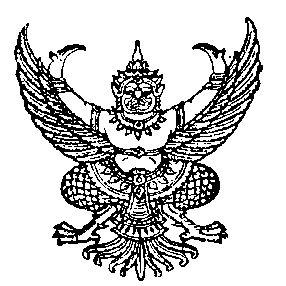 เลขที่รับ........./.......... 								          คำขอรับใบขออนุญาตประกอบกิจการที่เป็นอันตรายต่อสุขภาพเขียนที่............................................. วันที่..................เดือน........................พ.ศ................. ข้าพเจ้า.......................................................................อายุ..................ปี สัญชาติ.......................... อยู่บ้านเลขที่...........................หมู่ที่…..............ตรอก/ซอย...................................ถนน........................................... ตำบล/แขวง........................................อำเภอ/เขต.............................................จังหวัด............................................ โทรศัพท์.................................................................... ขอยื่นคำขอรับใบอนุญาตประกอบกิจการที่เป็นอันตรายต่อสุขภาพ ต่อเจ้าพนักงานท้องถิ่น ดังต่อไปนี้ ประกอบกิจการประเภท.............................................................................................................. ลำดับที่.................................................อัตราค่าธรรมเนียม........................................บาทต่อปี   โดยใช้ชื่อสถานที่ประกอบการว่า........................................................................................................................................................ ตั้งอยู่ ณ เลขที่....................หมู่ที่...........ตำบล..........................อำเภอ…………….. จังหวัด...............................    โทรศัพท์......................................................................... พร้อมคำขอนี้ ข้าพเจ้า ได้แนบเอกสารและหลักฐานต่างๆ มาด้วยแล้ว คือ 		  สำเนาทะเบียนบ้านของผู้ประกอบกิจการ  สำเนาบัตรประจำตัวประชาชนของผู้ประกอบกิจการ ใบอนุญาตหรือหนังสือรับรองการแจ้งเดิม  ใบรับรองแพทย์ของผู้รับคำขออนุญาต    หนังสือมอบอำนาจที่ถูกต้องตามกฎหมาย พร้อมบัตรประจำตัวของผู้มอบอำนาจและผู้รับมอบอำนาจ  แผนที่แสดงสถานที่ตั้งสถานที่ประกอบการพอสังเขป  ............................................................................................................................................  ............................................................................................................................................ขอรับรองว่าข้อความในแบบคำขอนี้เป็นความจริงทุกประการ และจะปฏิบัติตามกฎหมาย      ข้อบัญญัติ หรือเงื่อนไขอื่นใดที่องค์การบริหารส่วนตำบลควนหนองคว้า กำหนดไว้ทุกประการ (ลงชื่อ)......................................................ผู้ขอรับใบอนุญาต                                                     (..............................................................)แบบ กอ.3เลขที่รับ............/............ 							 คำขอต่ออายุใบอนุญาตประกอบกิจการที่เป็นอันตรายต่อสุขภาพเขียนที่............................................. วันที่..................เดือน........................พ.ศ................. ข้าพเจ้า.......................................................................อายุ..................ปี สัญชาติ.......................... อยู่บ้านเลขที่...........................หมู่ที่…..............ตรอก/ซอย...................................ถนน........................................... ตำบล/แขวง........................................อำเภอ/เขต.............................................จังหวัด............................................ โทรศัพท์.................................................................. ขอยื่นคำขอต่ออายุใบอนุญาตประกอบกิจการที่เป็นอันตรายต่อสุขภาพ ต่อเจ้าพนักงานท้องถิ่น ดังต่อไปนี้ ประกอบกิจการประเภท.............................................................................................................. ลำดับที่.................................................อัตราค่าธรรมเนียม........................................บาทต่อปี   โดยใช้ชื่อสถานที่ประกอบการว่า........................................................................................................................................................ ตั้งอยู่ ณ เลขที่....................หมู่ที่...........ตำบล..........................อำเภอ…………….. จังหวัด...............................โทรศัพท์......................................................................... พร้อมคำขอนี้ ข้าพเจ้า ได้แนบเอกสารและหลักฐานต่างๆ มาด้วยแล้ว คือ 		  สำเนาทะเบียนบ้านของผู้ประกอบกิจการ  สำเนาบัตรประจำตัวประชาชนของผู้ประกอบกิจการ ใบอนุญาตหรือหนังสือรับรองการแจ้งเดิม  ใบรับรองแพทย์ของผู้รับคำขออนุญาต    หนังสือมอบอำนาจที่ถูกต้องตามกฎหมาย พร้อมบัตรประจำตัวของผู้มอบอำนาจและผู้รับมอบอำนาจ  แผนที่แสดงสถานที่ตั้งสถานที่ประกอบการพอสังเขป  ............................................................................................................................................  ............................................................................................................................................ขอรับรองว่าข้อความในแบบคำขอนี้เป็นความจริงทุกประการ และจะปฏิบัติตามกฎหมาย      ข้อบัญญัติ หรือเงื่อนไขอื่นใดที่องค์การบริหารส่วนตำบลควนหนองคว้า กำหนดไว้ทุกประการ                         (ลงชื่อ)......................................................ผู้ขอต่ออายุใบอนุญาต(..............................................................)แบบกอ.4 เลขที่รับ............/............ 							 คำขออนุญาตการต่างๆเกี่ยวกับการประกอบกิจการที่เป็นอันตรายต่อสุขภาพเขียนที่................................................. วันที่...........เดือน......................พ.ศ.......... ข้าพเจ้า...........................................................................อายุ...................ปี สัญชาติ.....................อยู่บ้านเลขที่..............................หมู่ที่.....................ตรอก/ซอย.................................ถนน....................................... ตำบล/แขวง.........................................อำเภอ/เขต...............................................จังหวัด......................................... โทรศัพท์........................................................ โดยใช้ชื่อสถานประกอบการว่า.................................................................................................... ตั้งอยู่ ณ เลขที่....................หมู่ที่...........ตำบล..........................อำเภอ…………….. จังหวัด...............................โทรศัพท์............................................โทรสาร...................................... ขอยื่นคำขอต่อ นายกองค์การบริหารส่วนตำบลควนหนองคว้า ด้วยข้าพเจ้ามีความประสงค์............................................................................................................................................................................................................................................................................................................................................................................................................................................................................................................................................................................................................................................................................................................................................................................................................................................................................................................................................................................................................................................................................................................ขอรับรองว่าข้อความในใบคำขอนี้เป็นจริงทุกประการ                          (ลงชื่อ)........................................................ผู้ขออนุญาต                                                                                           (..........................................................)- ๒ -ความเห็น หัวหน้าสำนักงานปลัด.................................................................................................................................................................................( ลงชื่อ ).........................................................								         (จ่าเอกคมศิลป์   เสือชาวป่า)									   หัวหน้าสำนักงานปลัดความเห็น รองปลัดองค์การบริหารส่วนตำบลควนหนองคว้า.................................................................................................................................................................................( ลงชื่อ ).........................................................								          (นายสุเทพ   เส้งสุย)							   รองปลัดองค์การบริหารส่วนตำบลควนหนองคว้าความเห็น ปลัดองค์การบริหารส่วนตำบลควนหนองคว้า.................................................................................................................................................................................( ลงชื่อ ).........................................................								          (นางสาวจารุวรรณ  เรืองทอง)							         ปลัดองค์การบริหารส่วนตำบลควนหนองคว้าความเห็น เจ้าพนักงานท้องถิ่น/นายกองค์การบริหารส่วนตำบลควนหนองคว้า.................................................................................................................................................................................                                                                                       ( ลงชื่อ ).........................................................								         (นายสุภาส  แป้นชาตรี)							      นายกองค์การบริหารส่วนตำบลควนหนองคว้าหมายเหตุ   ได้ออกใบอนุญาตเล่มที่......................เลขที่..............................ลงวันที่................................................1)พ.ร.บ. สภาตำบลและองค์การบริหารส่วนตำบลพ.ศ. 25372)กฎกระทรวงกำหนดหลักเกณฑ์วิธีการและมาตรการในการควบคุมสถานประกอบกิจการที่เป็นอันตรายต่อสุขภาพพ.ศ. 25453)ข้อบัญญัติองค์การบริหารส่วนตำบลควนหนองคว้าเรื่องกิจการที่เป็นอันตรายต่อสุขภาพพ.ศ.๒๕๕๗1)สถานที่ให้บริการองค์การบริหารส่วนตำบลควนหนองคว้า/ติดต่อด้วยตนเองณหน่วยงานระยะเวลาเปิดให้บริการ เปิดให้บริการวันจันทร์ถึงวันศุกร์ (ยกเว้นวันหยุดที่ทางราชการกำหนด) ตั้งแต่เวลา 08:30 - 16:30 น.หมายเหตุ -ที่ประเภทขั้นตอนรายละเอียดของขั้นตอนการบริการระยะเวลาให้บริการส่วนงาน / หน่วยงานที่รับผิดชอบ หมายเหตุ1)การตรวจสอบเอกสารเจ้าหน้าที่ตรวจสอบเอกสาร10 ถึง 15 นาทีองค์การบริหารส่วนตำบลควนหนองคว้าอำเภอจุฬาภรณ์จังหวัดนครศรีธรรมราช-2)การพิจารณาเจ้าหน้าที่ออกตรวจสอบพื้นที่3 วันองค์การบริหารส่วนตำบลควนหนองคว้าอำเภอจุฬาภรณ์จังหวัดนครศรีธรรมราช-3)การลงนาม/คณะกรรมการมีมตินายทะเบียนพิจารณาออกใบอนุญาต/ใบรับรอง1 วันองค์การบริหารส่วนตำบลควนหนองคว้าอำเภอจุฬาภรณ์จังหวัดนครศรีธรรมราช-ที่รายการเอกสารยืนยันตัวตนหน่วยงานภาครัฐผู้ออกเอกสารจำนวนเอกสาร
ฉบับจริงจำนวนเอกสาร
สำเนาหน่วยนับเอกสาร หมายเหตุ1.สำเนาทะเบียนบ้าน  จำนวน 2 ฉบับ2.สำเนาบัตรประชาชน  จำนวน 2 ฉบับ1.สำเนาทะเบียนบ้าน  จำนวน 2 ฉบับ2.สำเนาบัตรประชาชน  จำนวน 2 ฉบับ1.สำเนาทะเบียนบ้าน  จำนวน 2 ฉบับ2.สำเนาบัตรประชาชน  จำนวน 2 ฉบับ1.สำเนาทะเบียนบ้าน  จำนวน 2 ฉบับ2.สำเนาบัตรประชาชน  จำนวน 2 ฉบับ1.สำเนาทะเบียนบ้าน  จำนวน 2 ฉบับ2.สำเนาบัตรประชาชน  จำนวน 2 ฉบับ1.สำเนาทะเบียนบ้าน  จำนวน 2 ฉบับ2.สำเนาบัตรประชาชน  จำนวน 2 ฉบับ1.สำเนาทะเบียนบ้าน  จำนวน 2 ฉบับ2.สำเนาบัตรประชาชน  จำนวน 2 ฉบับที่รายการเอกสารยื่นเพิ่มเติมหน่วยงานภาครัฐผู้ออกเอกสารจำนวนเอกสาร
ฉบับจริงจำนวนเอกสาร
สำเนาหน่วยนับเอกสาร หมายเหตุหมายเหตุ1.หนังสือยินยอมจากบ้านข้างเคียงทั้ง 4 ด้านของที่ตั้งฟาร์ม1.หนังสือยินยอมจากบ้านข้างเคียงทั้ง 4 ด้านของที่ตั้งฟาร์ม1.หนังสือยินยอมจากบ้านข้างเคียงทั้ง 4 ด้านของที่ตั้งฟาร์ม1.หนังสือยินยอมจากบ้านข้างเคียงทั้ง 4 ด้านของที่ตั้งฟาร์ม1.หนังสือยินยอมจากบ้านข้างเคียงทั้ง 4 ด้านของที่ตั้งฟาร์ม1.หนังสือยินยอมจากบ้านข้างเคียงทั้ง 4 ด้านของที่ตั้งฟาร์ม1.หนังสือยินยอมจากบ้านข้างเคียงทั้ง 4 ด้านของที่ตั้งฟาร์ม1)๑.การเลี้ยงสุกร
ตั้งแต่10 – 20 ตัว ฉบับละ 100 บาท
ตั้งแต่21 – 50 ตัวฉบับละ 300 บาท
ตั้งแต่51 – 70 ตัวฉบับละ 500บาทตั้งแต่71 – 100 ตัวฉบับละ 800 บาท
๒.การเลี้ยงไก่และการเลี้ยงเป็ด
ตั้งแต่100 – 300 ตัวฉบับละ 100 บาท
ตั้งแต่ 301 – 1,000 ตัวฉบับละ 300 บาทตั้งแต่1,001 – 2,500 ตัวฉบับละ 500 บาทตั้งแต่2,501 – 5,000 ตัวฉบับละ 800 บาท
๓.การเลี้ยงนกกระทา
ตั้งแต่500 – 1,000 ตัวฉบับละ 100 บาท
ตั้งแต่1,001 – 2,000ตัวฉบับละ 300 บาทตั้งแต่2,001 – 3,000 ตัวฉบับละ 500 บาท1)ช่องทางการร้องเรียนองค์การบริหารส่วนตำบลควนหนองคว้า(หมายเลขโทรศัพท์/โทรสาร 075-355819 Email abtkwa@gmail.com หรือทางเว็ปไซด์ www.khuannongkhwa.go.th)
หมายเหตุ-ตามเอกสารแนบท้ายวันที่พิมพ์17/07/2558สถานะรออนุมัติขั้นที่ 2 โดยสำนักงานก.พ.ร. (OPDC)จัดทำโดยองค์การบริหารส่วนตำบลควนหนองคว้าอำเภอจุฬาภรณ์จังหวัดนครศรีธรรมราชสถ.มท.อนุมัติโดย-เผยแพร่โดย-